Institution de Lavigny Route du Vignoble 60 1175 Lavigny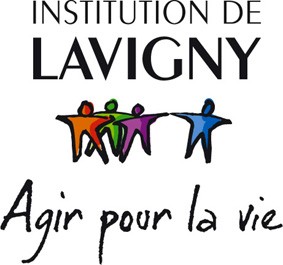 Tél. 021 821 45 45Fax. 021 821 45 05contact@ilavigny.ch www.ilavigny.chDemande d’autorisation pour l’utilisation de l’imageLe/la soussigné/ée ou son/sa représentant/e*donne une autorisation générale à l’Institution de Lavigny d’utiliser des images, des enregistrements audio ou films le/la représentant dans la vie quotidienne, lors d’activités institutionnelles telles que des fêtes ou au cours de séances de thérapie. Ces enregistrements seraient utilisés à but didactique ou pour des supports Institutionnels, tels que ; rapport annuel, site internet, film de présentation de l’Institution, présentations des départements (liste non exhaustive).*autorise le service médico-thérapeutique de l’Institution de Lavigny à procéder à un enregistrement audio et/ou vidéo au cours d’un examen ou d’une séance de thérapie. L’enregistrement serait effectué dans un but didactique et/ou pour faciliter l’analyse des résultats ou la comparaison de ceux-ci en cours d’évolution. Il ne serait montré qu’à des professionnels de la santé ou à des étudiants soumis au secret médical.*donne une autorisation spécifique à l’Institution de Lavigny d’utiliser des images concernant :titre/sujet de publication :…………………………………………………………… date de publication :…………………………………………………………………*ne souhaite pas donner d’autorisation générale, mais préfère garder un droit de regard sur chaque utilisation ponctuelle de son image pour des supports de communication externe de l’Institution de Lavigny tels que ; rapport annuel, site internet, rapport annuel, présentations des départements (liste non exhaustive).refuse que l’Institution de Lavigny utilise des photos ou il/elle apparaît de manière identifiable.Personne concernéeNom :	Prénom :Ce formulaire est complété par :La personne concernée	Un parent	Le représentant légal Date :		Signature :*L’Institution s’engage à respecter la dignité de la personne lors de chaque utilisation de photographie et d’en réserver l’usage unique aux supports de l’Institution. Elle s’engage également à ne pas publier d’image, contre la volonté de la personne susmentionnée.Consulter vos droits sur notre site internet :Déclaration de protection des données personnelles.Contact pour toute question ou exercer vos droits : privacy@ilavigny.chRéférences légales :loi sur la protection des données (LPD) ;loi vaudoise sur la protection des données (LPrd).